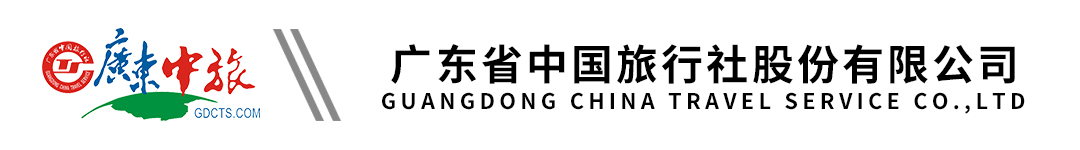 【沙滩直通车】台山下川岛半自助游3天|海豪酒店|2晚住宿|往返交通|下川船票套票行程单行程安排费用说明其他说明产品编号GZKH1682023060603出发地广州市目的地台山上下川岛行程天数3去程交通汽车返程交通汽车参考航班上车点：9:00 越秀公园地铁站 C 出口，具体时间以导游出团通知为准！上车点：9:00 越秀公园地铁站 C 出口，具体时间以导游出团通知为准！上车点：9:00 越秀公园地铁站 C 出口，具体时间以导游出团通知为准！上车点：9:00 越秀公园地铁站 C 出口，具体时间以导游出团通知为准！上车点：9:00 越秀公园地铁站 C 出口，具体时间以导游出团通知为准！产品亮点下川岛属亚热带海洋性季风气候，这里自然生态资源丰富，宁静的海湾，洁白的沙滩，翠绿的椰林，星罗棋布的小岛，海边一线情侣路及海边的酒吧……下川岛属亚热带海洋性季风气候，这里自然生态资源丰富，宁静的海湾，洁白的沙滩，翠绿的椰林，星罗棋布的小岛，海边一线情侣路及海边的酒吧……下川岛属亚热带海洋性季风气候，这里自然生态资源丰富，宁静的海湾，洁白的沙滩，翠绿的椰林，星罗棋布的小岛，海边一线情侣路及海边的酒吧……下川岛属亚热带海洋性季风气候，这里自然生态资源丰富，宁静的海湾，洁白的沙滩，翠绿的椰林，星罗棋布的小岛，海边一线情侣路及海边的酒吧……下川岛属亚热带海洋性季风气候，这里自然生态资源丰富，宁静的海湾，洁白的沙滩，翠绿的椰林，星罗棋布的小岛，海边一线情侣路及海边的酒吧……天数行程详情用餐住宿D1广州-山咀港-下川岛早餐：X     午餐：X     晚餐：X   下川岛海豪酒店温馨双床房D2下川岛自由畅玩一天早餐：简早     午餐：X     晚餐：X   下川岛海豪酒店温馨双床房D3下川岛-山咀港-广州早餐：简早     午餐：X     晚餐：X   无费用包含1.交通：广州至台山山咀港码头往返空调旅游车（按实际人数安排用车，一人一正座）；上下车点可能会增加番禺、1.交通：广州至台山山咀港码头往返空调旅游车（按实际人数安排用车，一人一正座）；上下车点可能会增加番禺、1.交通：广州至台山山咀港码头往返空调旅游车（按实际人数安排用车，一人一正座）；上下车点可能会增加番禺、费用不包含费用包含中未提及的内容、个人旅游意外保险及一切个人开支费用包含中未提及的内容、个人旅游意外保险及一切个人开支费用包含中未提及的内容、个人旅游意外保险及一切个人开支预订须知1、以上直通车团费含（自由人含）：广州至山咀港码头交通、两晚住宿、下川船票门票景区车票，合称一票通，出温馨提示1.请游客准时到达出团集合地点，过时不候保险信息备注：游泳属于个人自愿行为，存在危险，要注意安全，参与前请根据自身条件并遵守海滩的相关规定或公告及建议